Sport			Boys Basketball	Division 		Silver			School Year		2020-21		AD Name		Brandon Kimble	1st Team All-ConferenceFinal Standings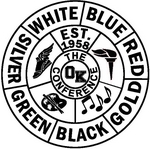 All-Conference Honorable MentionNameSchoolBrady HaismaCalvin ChristianAndrew HeeringaCalvin ChristianJordan NormanGodwin HeightsJakhary TownsGodwin HeightsDamarie ThompsonGodwin HeightsJeremiah DrakeGodwin HeightsColin WeberHopkinsTrevor SmithHopkinsBrayden WilkersonNorthPointe ChristianTrent SutherlandNorthPointe ChristianKaden TofferiComstock ParkShawn ForemanComstock ParkConner WestSpartaCorey Patton-IvyKelloggsvilleSchoolPlaceRecordGodwin17-0Calvin24-3Hopkins24-3NorthPointe24-3Comstock Park24-3Sparta63-4Kelloggsville72-5Belding80-7NameSchoolNolan GermanBeldingJack HollebeekCalvin ChristianLogan LoftisComstock ParkMartine BicketyGodwin HeightsTristen PerryHopkinsYahMere GreenKelloggsvilleJoe BradleyNorthPointe ChristianJax WilsonSparta